RETOURFORMULIER						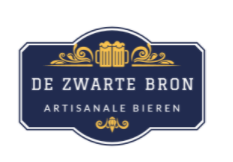 
betreffende de volgende goederen :Datum:Voor- en achternaam:Bestelnummer : IBAN rekeningnummer:ArtikelnaamAantalOpmerkingRuimte voor overige opmerkingen: